Протокол № 21Об итогах закупа медицинских изделий (реагенты для биохимических исследований) способом запроса ценовых предложений на 2020 годг. Алматы                                                                                                                                                                                                                                                «28» апреля 2020 г.1. Некоммерческое акционерное общество "Казахский национальный медицинский университет имени С.Д. Асфендиярова", находящегося по адресу г. Алматы, ул. Толе Би 94, в соответствии с п.103 главой 10 Правил  организации и проведения закупа лекарственных средств и медицинских изделий, фармацевтических услуг утвержденного Постановлением Правительства Республики Казахстан от 30 октября 2009 года №1729, провел закуп способом запроса ценовых предложений по следующим наименованиям:       Выделенная сумма 374 500,00 (триста семьдесят четыре тысячи пятьсот) тенге.        Место поставки товара: г. Алматы,  Университетская клиника  «Аксай» мкр. Тастыбулак, ул. Жана-Арна, д.14/1.2. Наименование потенциальных поставщиков, представивших ценовое предложение до истечения окончательного срока предоставления ценовых предложений:ТОО «Центр технической компетенции DEMEU» - г. Нур-Султан, р-н Есиль, ул. Алихан Бокейхана, д. 19 н.п. 2 (24.04.2020 г. 08:30)3. Организатор закупок Некоммерческое акционерное общество "Казахский национальный медицинский университет имени С.Д. Асфендиярова" по результатам оценки и сопоставления ценовых предложений потенциальных поставщиков РЕШИЛА: - определить победителем ТОО «Центр технической компетенции DEMEU» - г. Нур-Султан, р-н Есиль, ул. Алихан Бокейхана, д. 19 н.п. 2 по лотам № 1-6 на основании предоставления только одного ценового предложения и заключить с ним договор на сумму 372 700,00 (триста семьдесят две тысячи семьсот) тенге.Победитель представляет Заказчику или организатору закупа в течение десяти календарных дней со дня признания победителем пакет документов, подтверждающие соответствие квалификационным требованиям, согласно главе 10, пункта 113 Постановления Правительства РК от 30.10.2009 г. №1729. Председатель комиссии:     Руководитель Департамента экономики и финансов                     _______________________      Утегенов А.К.Члены комиссии:                                                                                    Руководитель управления государственных закупок                   ________________________      Кумарова Н.А.     Руководитель отдела лекарственного обеспечения                       ________________________      Адилова Б.А.      Секретарь комиссии:                                                                          _________________________    Салиахметова Д.О.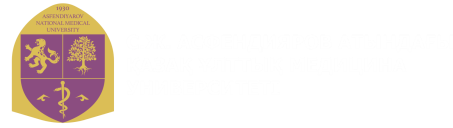 "С.Д. Асфендияров атындағы Қазақ ұлттық медицина университеті" Коммерциялық емес акционерлік қоғамы
Некоммерческое акционерное общество "Казахский национальный медицинский университет имени С.Д. Асфендиярова""С.Д. Асфендияров атындағы Қазақ ұлттық медицина университеті" Коммерциялық емес акционерлік қоғамы
Некоммерческое акционерное общество "Казахский национальный медицинский университет имени С.Д. Асфендиярова"П.ПНаименование  ТовараКраткое описание

Ед.
изм.Кол-воЦена за единицу товара
(в тенге)Общая стоимость Товара
(в тенге)1Фотометрический колориметрический тест для определения общего белка по методу Бюре в сыворотке или плазме крови «TOTAL PROTEIN liquicolor»Фотометрический колориметрический тест для определения общего белка по методу Бюре в сыворотке или плазме крови «TOTAL PROTEIN liquicolor» 4x100ml 400 опреднаб118 800,0018 800,002Кинетический тест определения мочевины в сыворотке, плазме и моче «Urea liquicolor»Кинетический тест определения мочевины в сыворотке, плазме и моче «Urea liquicolor» 2x100 ml 2200опрнаб231 800,0063 600,003Кинетический метод без депротеинизации для проведения измерения креатинина в сыворотке, плазме и моче «CREATININE liquicolor»Кинетический метод без депротеинизации для проведения измерения креатинина в сыворотке, плазме и моче «CREATININE liquicolor» 250 ml 750 опрнаб321 000,0063 000,004Колориметрический тест для определения Альфа-Амилазы в сыворотке, плазме и моче – «a-Amylase liquicolor Humazym Test»Колориметрический тест для определения Альфа-Амилазы в сыворотке, плазме и моче – «a-Amylase liquicolor Humazym Test» 12x10ml 120 опрнаб1173 600,00173 600,005Фотометрический колориметрический тест с антилипидным фактором (АЛФ) для определения железа в сыворотке и плазме крови «IRON liquicolor»Фотометрический колориметрический тест с антилипидным фактором (АЛФ) для определения железа в сыворотке и плазме крови «IRON liquicolor» 2x100 ml 200опрнаб138 000,0038 000,006Тест с использованием бромкрезолового зеленого для определения Альбумина в сыворотке и плазме крови "Albumin liquicolor"Тест с использованием бромкрезолового зеленого для определения Альбумина в сыворотке и плазме крови "Albumin liquicolor" 4x100 ml 400 опрнаб117 500,0017 500,00Итого:Итого:Итого:Итого:Итого:Итого:374 500,00П.ПНаименование  ТовараКраткое описание

Ед.
измКол-воЦена за единицу товара
(в тенге)ТОО «Центр технической компетенции DEMEU»П.ПНаименование  ТовараКраткое описание

Ед.
измКол-воЦена за единицу товара
(в тенге)цена1Фотометрический колориметрический тест для определения общего белка по методу Бюре в сыворотке или плазме крови «TOTAL PROTEIN liquicolor»Фотометрический колориметрический тест для определения общего белка по методу Бюре в сыворотке или плазме крови «TOTAL PROTEIN liquicolor» 4x100ml 400 опреднаб118 80018 6502Кинетический тест определения мочевины в сыворотке, плазме и моче «Urea liquicolor»Кинетический тест определения мочевины в сыворотке, плазме и моче «Urea liquicolor» 2x100 ml 2200опрнаб231 80031 6503Кинетический метод без депротеинизации для проведения измерения креатинина в сыворотке, плазме и моче «CREATININE liquicolor»Кинетический метод без депротеинизации для проведения измерения креатинина в сыворотке, плазме и моче «CREATININE liquicolor» 250 ml 750 опрнаб321 00020 9504Колориметрический тест для определения Альфа-Амилазы в сыворотке, плазме и моче – «a-Amylase liquicolor Humazym Test»Колориметрический тест для определения Альфа-Амилазы в сыворотке, плазме и моче – «a-Amylase liquicolor Humazym Test» 12x10ml 120 опрнаб1173 600173 0005Фотометрический колориметрический тест с антилипидным фактором (АЛФ) для определения железа в сыворотке и плазме крови «IRON liquicolor»Фотометрический колориметрический тест с антилипидным фактором (АЛФ) для определения железа в сыворотке и плазме крови «IRON liquicolor» 2x100 ml 200опрнаб138 00037 9006Тест с использованием бромкрезолового зеленого для определения Альбумина в сыворотке и плазме крови "Albumin liquicolor"Тест с использованием бромкрезолового зеленого для определения Альбумина в сыворотке и плазме крови "Albumin liquicolor" 4x100 ml 400 опрнаб117 50017 000